El Superintendente de Pensiones, en el ejercicio de las facultades legales contempladas en el artículo 13, literal b) de la Ley Orgánica de la Superintendencia de Pensiones, EMITE el siguiente: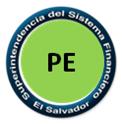 INSTRUCTIVO No. SAP 01/2008PARA EL REGISTRO PÚBLICO DEL SISTEMA DE AHORRO PARA PENSIONESOBJETIVOEstablecer los formatos y otros requisitos que deberán observar las personas naturales o jurídicas, nacionales o extrajeras que realicen operaciones en, o presten servicios relacionados con el Sistema de Ahorro para Pensiones.BASE LEGALEl literal u) del artículo 5 de  de  de Pensiones establece como función de ésta, dictar las normas que faciliten la aplicación y ejecución de  y sus respectivos Reglamentos.El artículo 3 del Reglamento del Registro Público del Sistema de Ahorro para Pensiones establece que: las inscripciones en el Registro se regirán por las disposiciones de  del SAP, del Reglamento del Registro Público del SAP y de los  instructivos que al efecto dicte ÁMBITO DE APLICACIÓNEste Instructivo será aplicable para todas las personas naturales o jurídicas, ya fuesen nacionales o extranjeras, que realizan operaciones en, o prestan servicios profesionales relacionados con el Sistema de Ahorro para Pensiones.REQUISITOS DE  EQUIPO DE LAS PERSONAS NATURALES Y EMPRESAS NACIONALES QUE PRESTAN SERVICIOS RELACIONADOS CON EL SAP.Las empresas y personas naturales (cuando aplique), que presten servicios relacionados con el Sistema de Ahorro para Pensiones deberán detallar el tipo de infraestructura y equipo disponible para prestar sus servicios, esta información estará referida a: Locales donde prestarán el servicio;Dirección;Equipo y sistemas de informática;Equipo de comunicación;Equipo de transporte; Equipo de oficina; yCualquier otra información que sea requerida por  CONTENIDO DEL REGISTRO DE LAS PERSONAS NATURALESLas personas naturales que deseen prestar sus servicios a las AFP, previo a la suscripción del contrato de prestación de servicios, deberán solicitar la inscripción en el Registro Público del SAP, anexando la documentación que se detalla a continuación:Copia del Documento Único de Identidad, certificado por el funcionario competente o por notario de la Republica; Copia del Número de Identificación Tributaria (NIT) o su Representación Gráfica; (2)Declaración Jurada ante notario, en la cual se compromete a cumplir con lo establecido en la Ley del SAP, según modelo adjunto;Resumen del curriculum vitae, que incluya la experiencia en los servicios a ofrecer a las AFP;Fotocopia del título o diploma que lo acredita como profesional en el tipo de servicio a ofrecer a la AFP; yFotocopia certificada de la Resolución o Constancia emitida por la Superintendencia del Sistema Financiero, si fuere aplicable, en la que establezca que está autorizada para operar. de Registro de las personas naturales que presten servicios relacionados con el SAP, deberá contener la siguiente información:Código de Registro;Número y fecha de ;Nombre y apellidos de la persona natural;Lugar y fecha de nacimiento;Número del Documento Único de Identidad;Número de Identificación Tributaria;Experiencia en el servicio a prestar a las AFP;Resumen del curriculum vitae; Listado de clientes;Promedio mensual de honorarios; yTipo de infraestructura y el equipo disponible para prestar sus servicios; esta información estará referida a: locales donde prestarán el servicio, equipo y sistema de informática, equipo de comunicación, equipo de transporte, equipo de oficina. REQUISITOS DE  EQUIPO DE LAS EMPRESAS INTERNACIONALES QUE PRESTAN SERVICIOS DE CUSTODIA CON EL SAP.Las empresas internacionales que presten servicios de custodia al Sistema de Ahorro para Pensiones deberán detallar el tipo de infraestructura y equipo disponible para prestar sus servicios; esta información estará referida a: Locales donde prestarán el servicio;Dirección nacional o extranjera;Sistemas de informática y comunicación; yCualquier otra información que sea requerida por DISPOSICIONES GENERALESLas personas naturales o jurídicas, nacionales o extranjeras, interesadas en ser inscritas en el Registro Público del Sistema de Ahorro para Pensiones, deberán presentar su solicitud en los formatos que señala el presente Instructivo. 2.	Las personas naturales o jurídicas, nacionales o extranjeras, interesadas en prestar sus servicios a las Instituciones Administradoras de Fondos para Pensiones, deberán presentar la(s) Declaración (es) Juradas (s), que por la particularidad del servicio, se les exija  de acuerdo al presente Instructivo y tendrán validez, siempre que sea(n) otorgada(s) ante los oficios de un Notario de  y presentada oportunamente al Registro Público del Sistema de Ahorro para Pensiones. Adicionalmente, para que hagan fe las declaraciones otorgadas ante notarios o funcionarios extranjeros, se deberá seguir el procedimiento de legalización  o apostilla, según corresponda.3.	Asimismo, a las solicitudes de inscripción en el Registro Público del SAP y las Declaraciones Juradas, los interesados deberán anexar la documentación e información requerida, según lo dispuesto en  de  de Pensiones y el Reglamento del Registro Público del Sistema de Ahorro para Pensiones, así como señalar un lugar para oír notificaciones.4.	Si a juicio de  faltare algún documento o información necesaria para completar el Registro, se prevendrá al interesado para que la presente en un plazo no mayor de diez días hábiles, contados a partir de la fecha de su notificación. Vencido el plazo y la documentación o información no fuere presentada, la solicitud y sus anexos serán archivadas, sin ninguna responsabilidad para No obstante lo establecido en el numeral anterior, los interesados podrán iniciar nuevamente el proceso de inscripción en el Registro Público del Sistema de Ahorro para Pensiones.Las empresas o personas naturales inscritas en el Registro Público, o cualquier otra persona, podrá solicitar información del Registro Público de conformidad con lo dispuesto en el artículo 6 del Reglamento de Registro Público del Sistema de Ahorro para Pensiones.  previa entrega de la constancia del contenido  del Registro, deberá verificar la información requerida por los solicitantes y emitirla cuando efectivamente sea pública o pertenezca al solicitante.DISPOSICIONES FINALESCualquier aspecto no contemplado en este Instructivo, será resuelto por , de conformidad con las disposiciones contenidas en  del Sistema de Ahorro para Pensiones y sus Reglamentos de aplicación.Los Anexos del 1 al 17 son parte integrante de este Instructivo.Derogase el Instructivo SAP 01/2002, “PARA EL REGISTRO PÚBLICO DEL SISTEMA DE AHORRO PARA PENSIONES” emitido el ocho de enero de dos mil dos.El presente Instructivo entrará en vigencia a partir de la fecha de su aprobación.SUPERINTENDENCIA DE PENSIONES, San Salvador, a los dieciséis días del mes de mayo de dos mil ocho. VÍCTOR ANTONIO RAMÍREZ NAJARROSUPERINTENDENCIA DE PENSIONESFSR/LECH/JAC/RPMODIFICACIONES:Reforma 01 / 2008 (01) del 17 de septiembre de 2008.Modificaciones al numeral V, aprobadas por el Banco Central por medio de su Comité de Normas en Sesión No. CN-02/2022, de fecha 21 de febrero de dos mil veintidós, por reformas contenidas en Decreto Legislativo No. 203 a la Ley del Registro y Control Especial de Contribuyentes al Fisco, con vigencia a partir del día 8 de marzo de dos mil veintidós Anexo No. 1MODELO DE SOLICITUD PARA LA INSCRIPCIÓN DE LAS AFP EN EL REGISTRO PÚBLICO DEL SAP San Salvador, ___ de______________ de _____Señor (a)_________________________Superintendente de Pensiones.Estimado (a) señor (a)____________:Yo ________________________________, (edad), (profesión u oficio), (domicilio), (Documento Único de Identidad), en mi carácter de Representante Legal de la AFP_______________, personería que compruebo por medio de (Legitimar Personería), a usted con todo respeto solicito la inscripción de mi representada en el Registro Público del Sistema de Ahorro para Pensiones, para operar en el Sistema de Ahorro para Pensiones; para tal efecto, adjunto la documentación requerida en los artículos 8, 9 y 10 del Reglamento del Registro Público del SAP.Atentamente,________________________(Nombre, firma y sello del Representante Legal de la AFP.)Anexo No. 2MODELO DE SOLICITUD PARA LA AUTORIZACIÓN E INSCRIPCIÓN DE LOS ACCIONISTAS Y ADMINISTRADORES DE LAS AFP, EN EL REGISTRO PÚBLICO DEL SAP San Salvador, ___ de______________ de _____Señor (a)_________________________Superintendente de Pensiones.Estimado (a) señor (a)____________:Yo________________________________, (edad), (profesión u oficio), (domicilio), (Documento Único de Identidad), en mi carácter de Representante Legal de la AFP_______________, personería que compruebo por medio de (Legitimar Personería), a usted con todo respeto solicito la autorización para ser (accionista, miembro de la Junta Directiva o gerente), de la AFP __________________, e inscripción de los Accionistas (o Administradores) de mi representada en el Registro Público del Sistema de Ahorro para Pensiones;  para tal efecto, adjunto la documentación requerida en los artículos 11 y 12 del Reglamento del Registro Público del SAP.Atentamente,________________________(Nombre, firma y sello del Representante Legal de la AFP.)Anexo No. 3MODELO DE SOLICITUD PARA INSCRIPCIÓN DE LOS AGENTES DE SERVICIOS PREVISIONALES, EN EL REGISTRO PÚBLICO DEL SAP San Salvador, ___ de______________ de _____Señor (a)_________________________Superintendente de Pensiones.Estimado (a) señor (a)____________:Yo ________________________________, (edad), (profesión u oficio), (domicilio), (Documento Único de Identidad), en mi carácter de Representante Legal de la AFP_______________, personería que compruebo por medio de (Legitimar Personería), a usted con todo respeto solicito la inscripción de los Agentes de Servicios Previsionales de mi representada en el Registro Público del Sistema de Ahorro para Pensiones; para tal efecto, adjunto la documentación requerida en los artículos 13 y 14 del Reglamento del Registro Público del SAP.Atentamente,________________________(Nombre, firma y sello del Representante Legal de la AFP.)Anexo No. 4MODELO DE SOLICITUD PARA LA INSCRIPCIÓN DE LAS SOCIEDADES DE SEGUROS DE PERSONAS, EN EL REGISTRO PÚBLICO DEL SAP San Salvador, ___ de______________ de _____Señor (a)_________________________Superintendente de Pensiones.Estimado (a) señor (a)____________:Yo ________________________________, (edad), (profesión u oficio), (domicilio), (Documento Único de Identidad), en mi carácter de Representante Legal de la Sociedad de Seguros de Personas _________________, personería que compruebo por medio de (Legitimar Personería), a usted con todo respeto solicito la inscripción de mi representada en el Registro Público del Sistema de Ahorro para Pensiones; para tal efecto, adjunto la documentación requerida en los artículos 15, 16 y 17 del Reglamento del Registro Público del SAP.Atentamente,________________________(Nombre, firma y sello del Representante Legal de la Sociedad de Seguros de Personas.)Anexo No. 5MODELO DE SOLICITUD PARA LA INSCRIPCIÓN EN EL REGISTRO PÚBLICO DE LAS SOCIEDADES NACIONALES QUE PRESTAN SERVICIOS RELACIONADOS CON EL SAP.San Salvador, ___ de______________ de _____Señor (a)_________________________Superintendente de Pensiones.Estimado (a) señor (a)____________:Yo ________________________________, (edad), (profesión u oficio), (domicilio), (Documento Único de Identidad), Representante Legal de la Sociedad ________________________, personería que compruebo por medio de (Legitimar Personería), a usted con todo respeto solicito la inscripción de mi representada en el Registro Público del Sistema de Ahorro para Pensiones, para prestar los servicios de ______________________, a las AFP;  para tal efecto, adjunto la documentación requerida en los artículos  18, 19 y 20 del Reglamento del Registro Público del SAP.Atentamente,________________________(Nombre, firma y sello del Representante Legal de la Sociedad.)Anexo No. 6MODELO DE SOLICITUD PARA LA INSCRIPCIÓN DE LAS PERSONAS NATURALES EN EL REGISTRO PÚBLICO DEL SAPSan Salvador, ___ de______________ de _____Señor (a)_________________________Superintendente de Pensiones.Estimado (a) señor (a)____________:Yo________________________________, (edad), (profesión u oficio), (domicilio), (Documento Único de Identidad, Pasaporte en caso de tratarse de un extranjero), a usted con todo respeto solicito mi inscripción en el Registro Público del Sistema de Ahorro para Pensiones, para prestar los servicios profesionales en concepto de __________________________ a las AFP; para tal efecto, adjunto la documentación requerida en los artículos  21 y 22, del “Reglamento del Registro Público del SAP” y  el romano IV y V del Instructivo SAP-01-2008, de fecha 13 de mayo de 2008, para el “Registro Público del Sistema de Ahorro para Pensiones”.Atentamente,________________________(Nombre, firma y sello de la persona natural)Anexo No. 7 MODELO DE SOLICITUD PARA LA INSCRIPCIÓN DE LOS PERITOS CALÍGRAFOS EN EL REGISTRO PÚBLICO DEL SAP San Salvador, ___ de______________ de _____Señor (a)_________________________Superintendente de Pensiones.Estimado (a) señor (a)____________:Yo________________________________, (edad), Perito Calígrafo, (domicilio), (Documento Único de Identidad), a usted con todo respeto solicito mi inscripción en el Registro Público del Sistema de Ahorro para Pensiones, para prestar mis servicios profesionales de Perito Calígrafo a las AFP y a esa Superintendencia; para tal efecto, adjunto la documentación requerida en los artículos  23 y 24 del Reglamento del Registro Público del SAP.Atentamente,________________________(Nombre, firma y sello del Perito Calígrafo.)Anexo No. 8MODELO DE SOLICITUD PARA LA INSCRIPCIÓN DE LOS PERITOS VALUADORES EN EL REGISTRO PÚBLICO DEL SAPSan Salvador, ___ de______________ de _____Señor (a)_________________________Superintendente de Pensiones.Estimado (a) señor (a)____________:Yo________________________________, (edad), Perito Valuador, (domicilio), (Documento Único de Identidad), a usted con todo respeto solicito mi inscripción en el Registro Público del Sistema de Ahorro para Pensiones, para prestar mis servicios profesionales en calidad de Perito Valuador a las AFP y a esa Superintendencia;  para tal efecto, adjunto la documentación requerida en los artículos  25 y 26 del Reglamento del Registro Público del SAP.Atentamente,________________________(Nombre, firma y sello del Perito Valuador)Anexo No. 9MODELO DE SOLICITUD PARA LA INSCRIPCIÓN EN EL REGISTRO PÚBLICO DE LAS SOCIEDADES NACIONALES QUE PRESTAN SERVICIOS DE CLASIFICACIÓN DE RIESGO EN EL SAPSan Salvador, ___ de______________ de _____Señor (a)_________________________Superintendente de Pensiones.Estimado (a) señor (a)____________:Yo ________________________________, (edad), (profesión u oficio), (domicilio), (Documento Único de Identidad), Representante Legal de la Sociedad ________________________, personería que compruebo por medio de (legitimar personería), a usted con todo respeto solicito la inscripción de mi representada en el Registro Público del Sistema de Ahorro para Pensiones, para prestar servicios como Clasificadora de Riesgos a las AFP; para tal efecto, adjunto la documentación requerida en los artículos 27 y 28 del Reglamento del Registro Público del SAP.Atentamente,________________________(Nombre, firma y sello del Representante Legal de la Sociedad Clasificadora de Riesgo)Anexo No. 10MODELO DE SOLICITUD PARA LA INSCRIPCIÓN DE LAS SOCIEDADES NACIONALES DE DEPÓSITO Y CUSTODIA DE VALORES, QUE PRESTAN SERVICIOS RELACIONADOS CON EL SAPSan Salvador, ___ de______________ de _____Señor (a)_________________________Superintendente de Pensiones.Estimado (a) señor (a)____________:Yo ________________________________, (edad), (profesión u oficio), (domicilio), (Documento Único de Identidad), Representante Legal de la Sociedad ________________________, personería que compruebo por medio de (Legitimar Personería), a usted con todo respeto solicito la inscripción de mi representada en el Registro Público del Sistema de Ahorro para Pensiones, para prestar servicios de _______________________a las AFP;  para tal efecto, adjunto la documentación requerida en los artículos 29, 30, 31 y 32 del Reglamento del Registro Público del SAP.Atentamente,________________________(Nombre, firma y sello del Representante Legal de la Sociedad.)Anexo No. 11MODELO DE SOLICITUD PARA LA INSCRIPCIÓN DE LAS SOCIEDADES EXTRANJERAS DE DEPÓSITO Y CUSTODIA DE VALORES, QUE PRESTAN SERVICIOS RELACIONADOS CON EL SAPSan Salvador, ___ de______________ de _____Señor (a)_________________________Superintendente de Pensiones.Estimado (a) señor (a)____________:Yo ________________________________, (edad), (profesión u oficio), (domicilio), (Documento de Identidad Personal o Número de Pasaporte), que actúo en calidad de (Representante Legal o Apoderado de)  _____________________________ personería que compruebo por medio de (Legitimar Personería), a usted con todo respeto solicito la inscripción de mi representada en el Registro Público del Sistema de Ahorro para Pensiones, para prestar servicios de _______________________a las AFP;  para tal efecto, adjunto la documentación requerida en los artículos 29, 33, 34 y 35 del Reglamento del Registro Público del SAP.Atentamente,________________________(Nombre, firma y sello del Representante Legal de la Sociedad.)Anexo No. 12 (1)MODELO DE SOLICITUD PARA LA INSCRIPCIÓN DE LAS SOCIEDADES INTERMEDIARIAS DE VALORES EXTRANJEROS, QUE PRESTAN SERVICIOS RELACIONADOS CON EL SAPSan Salvador (o lugar de expedición), ___ de______________ de _____Señor (a)_________________________Superintendente de Pensiones.Estimado (a) señor (a)____________:Yo ________________________________, (edad), (nacionalidad); (profesión u oficio), (domicilio), (Documento de Identidad Personal o Número de Pasaporte), que actúo en calidad de (Representante Legal o Apoderado de)  _____________________________ personería que compruebo por medio de (Legitimar Personería), a usted con todo respeto solicito la inscripción de mi representada en el Registro Público del Sistema de Ahorro para Pensiones, para prestar servicios de _______________________a las AFP, cuando inviertan recursos de los Fondos de Pensiones;  para tal efecto, adjunto la documentación requerida en los artículos 36 y 37 del Reglamento del Registro Público del SAP.Atentamente,________________________(Nombre y firma del Representante Legal de la Sociedad. Estampar sello de la entidad)Anexo No. 13MODELO DE DECLARACIÓN JURADA PARA UNA SOCIEDAD NACIONALEn la ciudad de San Salvador, a las ______ horas del día ______de _______ de _________. Ante mí _____________________, Notario de este domicilio, comparece _________________________, (edad), (profesión u oficio), (domicilio), persona a quien conozco (o no conozco), portador de su número de (relacionar Documento de Identidad Personal) quien actúa en su en calidad de Representante Legal de ___________________, de este domicilio, con Número de Identificación Tributaria ________________________, de cuya personería jurídica doy fe de ser legítima y suficiente por haber tenido a la vista los siguientes documentos: a) Escritura Pública de Constitución de la sociedad, otorgada en esta ciudad a las _______ horas del día _________ de ___________ del año _________________, ante los oficios del Notario ____________________________, inscrita en el Registro de Comercio, el día _______ de ____________ del año ______________, con el número _____________ del Libro ____________________ del Registro de Sociedades, en la cual consta que la denominación, naturaleza y domicilio de la empresa son los anteriormente expresados. b) Certificación expedida en esta ciudad a los ___________ días del mes de _________, del año _______________, por el Secretario de la Junta Directiva, inscrita en el Registro de Comercio con el número _______________ del Libro ______________, del Registro de Sociedades, de la que consta que la Junta General Ordinaria de Accionistas celebrada en esta ciudad, el día________ del mes ____________ del año ______________, se eligió la Junta Directiva de la sociedad para un período de _______ años, habiendo sido electo Presidente el señor ______________________________, quien está facultado para el otorgamiento de actos como el presente, y en tal carácter  DECLARA BAJO JURAMENTO, que en nombre de su representada, se compromete a cumplir con la Ley del Sistema de Ahorro para Pensiones, sus Reglamentos e Instructivos. Así se expresó el compareciente a quien expliqué los efectos legales de este instrumento y leído que le hube íntegramente en un solo acto sin interrupciones la presente Acta Notarial, que consta de una hoja útil, manifiesta su conformidad y ratifica su contenido, de todo lo cual DOY FE.Anexo No. 14MODELO DE DECLARACIÓN JURADA DE UNA PERSONA NATURAL(Literal d) del artículo 21, del Reglamento del Registro Público del SAP)En la ciudad de San Salvador, a las __________ horas del día___________ de __________ del año __________. Ante mí ___________________________________, Notario de este domicilio, comparece ________________________________, de ____________ años de edad, (profesión u oficio), (domicilio), a quien (conozco o no conozco) e identifico por medio de su Documento Único de Identidad número ______________________________________________, y DECLARA BAJO JURAMENTO, que se compromete a cumplir la Ley del Sistema de Ahorro para Pensiones, sus Reglamentos e Instructivos. Así se expresó el compareciente, a quien le expliqué los efectos legales de este instrumento y leído que le hube íntegramente en un solo acto sin interrupciones la presente Acta Notarial, que consta de una sola hoja útil, manifiesta su conformidad y ratifica su contenido, de todo lo cual DOY FE.Anexo No. 15MODELO DE DECLARACIÓN JURADA CUSTODIOS NACIONALES.(Literal e) del artículo 31 del Reglamento del Registro Público del SAP)En la ciudad de _______________, a las ______ horas del día ______de _______ de _________. Ante mí _____________________, Notario de este domicilio (del domicilio de), comparece _________________________, de ________ años de edad, (profesión u oficio), del domicilio de (____________), persona a quien (no) conozco, portador de su (documento de identificación personal) número _________________________, extendido en ___________ el día_____ de __(mes)__ de __(año)__, quien actúa en calidad de Representante Legal de ___________________, del domicilio de (_______), con Número de Identificación Tributaria Número ______________,  de cuya personería jurídica doy fe de ser legítima y suficiente por haber tenido a la vista los siguientes documentos: a) Escritura de Constitución de la Sociedad _____________________, en la cual consta que la denominación, naturaleza y domicilio de la sociedad___________________, son los anteriormente expresados. b) Certificación expedida en la ciudad de (________) a los ___________ días del mes de _________, del año _______________, por el Secretario de la Junta Directiva, inscrita en _________ con el número _______________ del Libro ______________,  del Registro de ____________, de la que consta que la Junta General Ordinaria de Accionistas celebrada en esta ciudad, el día________ del mes ____________ del año __________, se eligió la Junta Directiva de la sociedad ___________ para un período de _______ años, habiendo sido electo Presidente el señor ______________________________, quien está facultado para el otorgamiento de actos como el presente, y en tal carácter DECLARA BAJO JURAMENTO, en nombre de su representada, que se compromete a cumplir con la Ley del Sistema de Ahorro para Pensiones, en lo relacionado con los servicios de custodia a prestar al Sistema de Ahorro para Pensiones, en virtud del Art. 86 de la referida Ley, el Reglamento de Depósito y Custodia de Valores para el Sistema de Ahorro para Pensiones y el Instructivo respectivo. Así se expresó el compareciente a quien expliqué los efectos legales de este instrumento y leído que le hube íntegramente en un solo acto sin interrupciones la presente Acta Notarial, que consta de una hoja útil, manifiesta su conformidad y ratifica su contenido, de todo lo cual DOY FE.Anexo No. 16MODELO DE DECLARACIÓN JURADA CUSTODIOS NACIONALES.(Literal g) del artículo 31 del Reglamento del Registro Público del SAP)En la ciudad de _______________, a las ______ horas del día ______de _______ de _________. Ante mí _____________________, Notario de este domicilio (del domicilio de), comparece _________________________, de ________ años de edad, del domicilio de (____________), persona a quien (no) conozco, portador de su (documento de identificación personal) número _________________________, extendido en ___________ el día_____ de __(mes)__ de __(año)___, quien actúa en calidad de Representante Legal de ___________________, del domicilio de (_______), con Número de Identificación Tributaria número ___________________, de cuya personería jurídica doy fe de ser legítima y suficiente por haber tenido a la vista los siguientes documentos: a) Escritura de Constitución de la Sociedad ________________________, en la cual consta que la denominación, naturaleza y domicilio de la sociedad___________________, son los anteriormente expresados. b) Certificación expedida en la ciudad de (________), a los ___________ días del mes de _________, del año _______________, por el Secretario de la Junta Directiva, inscrita en _________ con el número _______________ del Libro ______________, del Registro de ____________, de la que consta que la Junta General Ordinaria de Accionistas celebrada en esta ciudad, el día________ del mes ____________ del año __________, se eligió la Junta Directiva de la sociedad ___________ para un período de _______ años, habiendo sido electo Presidente el señor ______________________________, quien está facultado para el otorgamiento de actos como el presente, y en tal carácter DECLARA BAJO JURAMENTO, en nombre de su representada, que las coberturas de la póliza de seguros que tiene con las Administradoras de Fondos de Pensiones, relacionada con los servicios prestados, son la que aparecen en detalle anexo y que la compañía que provee el servicio es _____________________________. Así se expresó el compareciente a quien expliqué los efectos legales de este instrumento y leído que le hube íntegramente en un solo acto sin interrupciones la presente Acta Notarial, que consta de una hoja útil, manifiesta su conformidad y ratifica su contenido, de todo lo cual DOY FE.Anexo No. 17MODELO DE DECLARACIÓN JURADA CUSTODIOS EXTRANJEROS.(Literal h) del artículo 33 del Reglamento del Registro Público del SAP)En la ciudad de _________________a las ______ horas del día ______de _______ de _________. Ante mí _____________________, Notario de este domicilio, comparece _________________________, de ________ años de edad, (profesión u oficio) del domicilio de __________, a quien (no) conozco, portador de su (documento de identificación personal o pasaporte) número _________________________, extendido en ___________ el día_____ de __(mes)__ de __(año)___, quien actúa en calidad de  (Representante Legal u Apoderado de la sociedad), del domicilio de _____________________________ personería que compruebo por medio de (documento con que el compareciente demuestre la personería con que actúa ), quien está facultado para el otorgamiento de actos como el presente; y en tal carácter DECLARA BAJO JURAMENTO, en nombre de su representada, que cuenta con una Póliza de Seguro o Fianza (Blanket Bond en inglés), contratada con (nombre de la compañía) que cubre (descripción de coberturas, suma asegurada, vigencia y otros aspectos relevantes). Así se expresó el compareciente a quien expliqué los efectos legales de este instrumento y leído que le hube íntegramente en un solo acto sin interrupciones la presente Acta Notarial, que consta de una hoja útil, manifiesta su conformidad y ratifica su contenido, de todo lo cual DOY FE.Anexo No. 18MODELO DE DECLARACIÓN JURADA CUSTODIOS EXTRANJEROS.(Literal i) del artículo 33, del Reglamento del Registro Público del SAP)En la ciudad de _________________a las ______ horas del día ______de _______ de _________. Ante mí _____________________, Notario de este domicilio, comparece _________________________, de ________ años de edad, del domicilio de  __________, a quien (no) conozco, portador de su (documento de identificación personal o pasaporte) número _________________________, extendido en ___________ el día_____ de __(mes)__ de __(año)___, quien actúa en calidad de  (documento legal con que el compareciente demuestre la personería con que actúa), quien está facultado para el otorgamiento de actos como el presente, y en tal carácter DECLARA BAJO JURAMENTO, en nombre de su representada, sujetarse a la Ley del Sistema de Ahorro para Pensiones, en lo relacionado con los servicios de custodia a prestar al Sistema, en virtud del Art. 86 de la referida Ley, el Reglamento de Depósito y Custodia de Valores para el Sistema de Ahorro para Pensiones y el Instructivo respectivo, vigentes a esta fecha. Así se expresó el compareciente a quien expliqué los efectos legales de este instrumento y leído que le hube íntegramente en un solo acto sin interrupciones la presente Acta Notarial, que consta de una hoja útil, manifiesta su conformidad y ratifica su contenido, de todo lo cual DOY FE.